Дорогие, друзья! 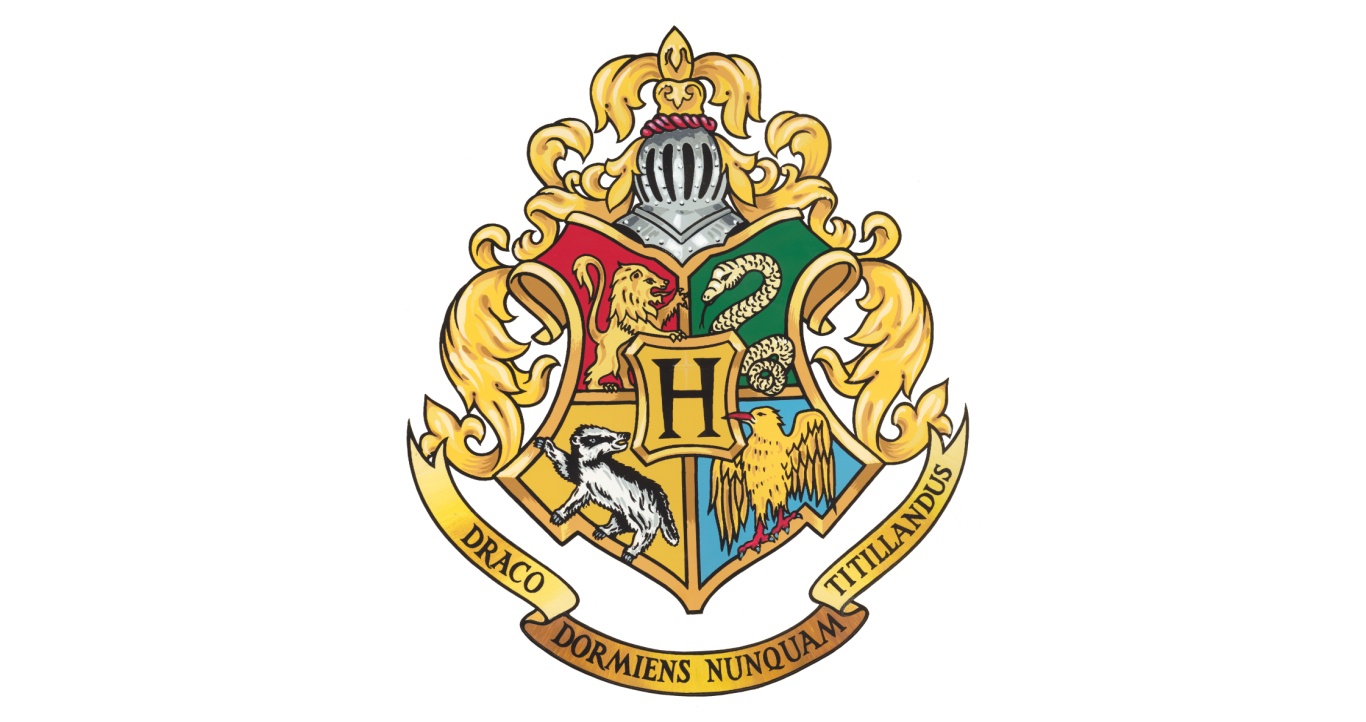 «Школа чародейства и волшебства» в Хогвартсе и весь волшебный мир снова в опасности. Вы получили это письмо, потому что нам очень нужна ваша помощь! Затаившиеся на время сторонники Темного Лорда  украли одного из друзей Гарри Поттера.  Помогите разыскать его. Где-то в вашем кабинете спрятана  коробка, с первым заданием. Найдите её и отправляйтесь в путь. С уважением директор школы чародейства и волшебства  « Хогвартс»Минерва Макгонагалл.Хогвартс –экспрессХагрид вручил Гарри конверт с билетом до Хогвартса, но Дадли Дурсль решил испортить Гарри поездку и вложил в конверт поддельные билеты на экспресс. Найдите  нужный билет и расшифруйте ключевое слово, которое подскажет вам, где искать следующие задание.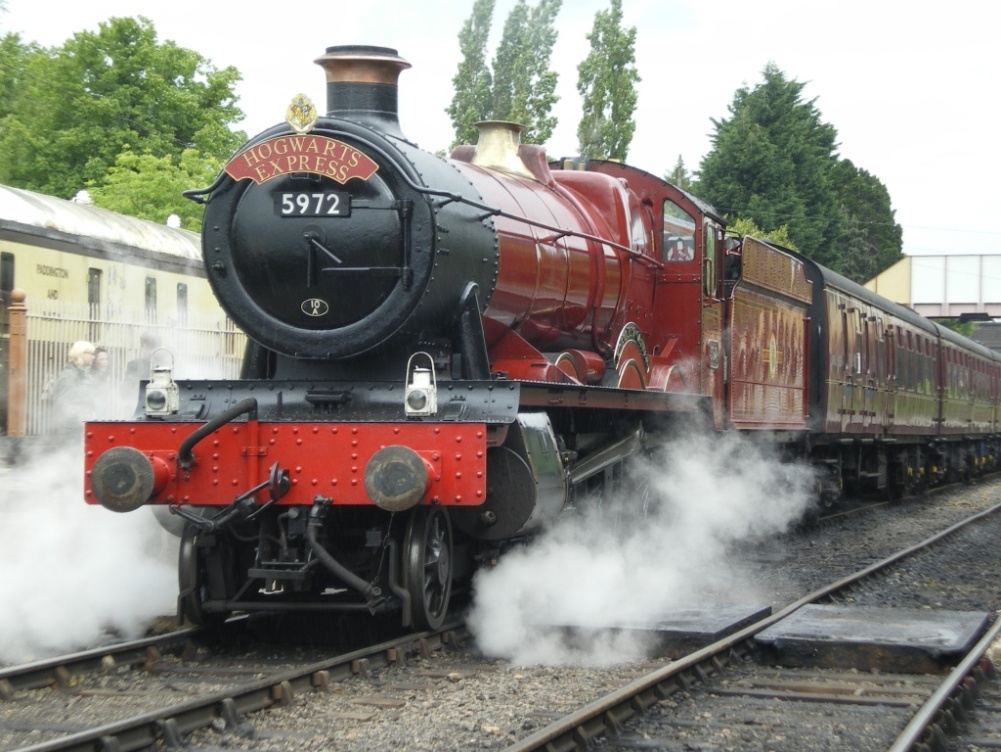 Ключевое словоНорвежский горбатый дракон .Однажды Хагрид выиграл в карты яйцо дракона. Великан всегда мечтал иметь собственного дракона и, конечно же,  решил помочь маленькому дракончику вылупиться из яйца. Сначала Хагрид грел яйцо в огне, а когда дракончик вылупился, он начал его выкармливать вам необходимо помочь Хагриду, накормить дракончика, решив математические ребусы.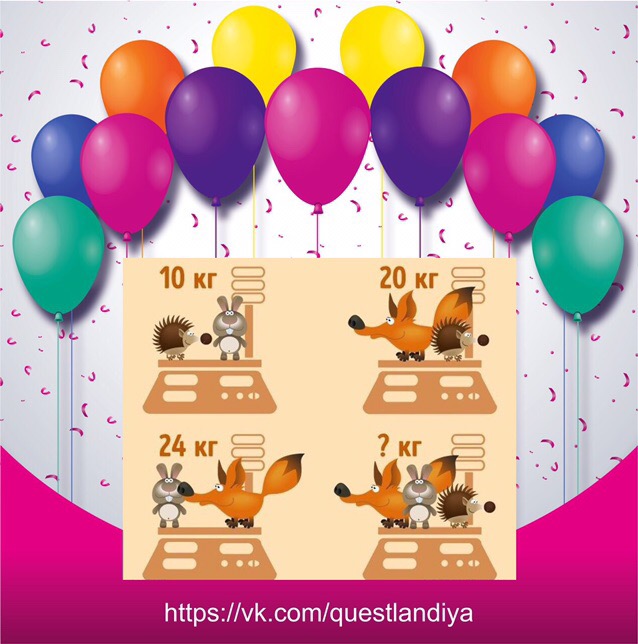 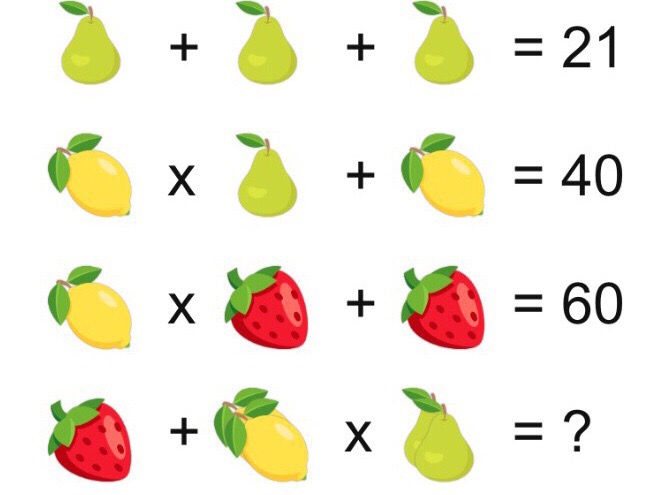 Заколдованные ключи.Гарри, Рон и Гермиона очутились у входа в  ярко освещённый зал с высоким, дутообразным потолком. Зал был полон порхающих и кружащихся птиц - маленьких и ярких, как драгоценные камни. Но вскоре ребята поняли, что это были ключи. Найдите ключ, разгадав правильный код  в задаче, и на крыльях птичек найдете номер кабинета.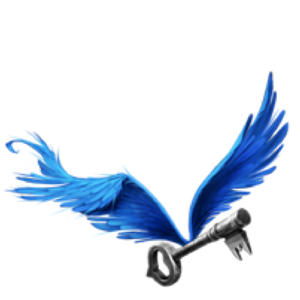 Логическая задача «Секретный код»Попытка №1682 – правильна одна цифра и находится в правильном месте.Попытка №2614 – правильна одна цифра, но находится в неправильном месте.Попытка №3206 – правильны две цифры, но обе расположены не на своем месте.Попытка №4738 – все цифры неправильные.Попытка №5780 — правильна одна цифра, но находится в неправильном месте.Букля.Хагрид решил подарить Гарри животное. В торговом центре «СОВЫ», они купили для мальчика полярную сову. Гарри назвал свою сову Букля. Найдите Буклю. Место, где она находится зашифровано в кроссворде. КроссвордДенежная единица Математическое выражение , требующие выполнения некоторых действий над числами.Математический знак в виде полумесяца.Один из компонентов деления.Фамилия древнегреческого математика.Наименьшее трехзначное число.Прямоугольник с равными сторонами.Единица длины.Фигура, ограниченная окружностью.Выражение с неизвестнымиКроссвордБукля (продолжение)Букля спряталась в одной из книг. Реши пример  и узнаешь число, связанное  с одним из произведений автора этой книги.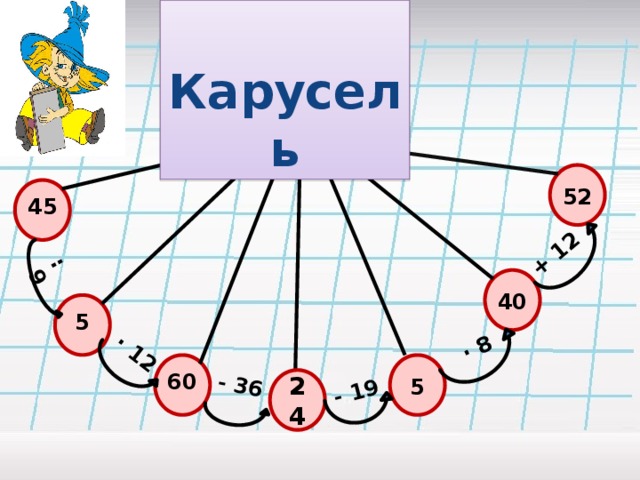 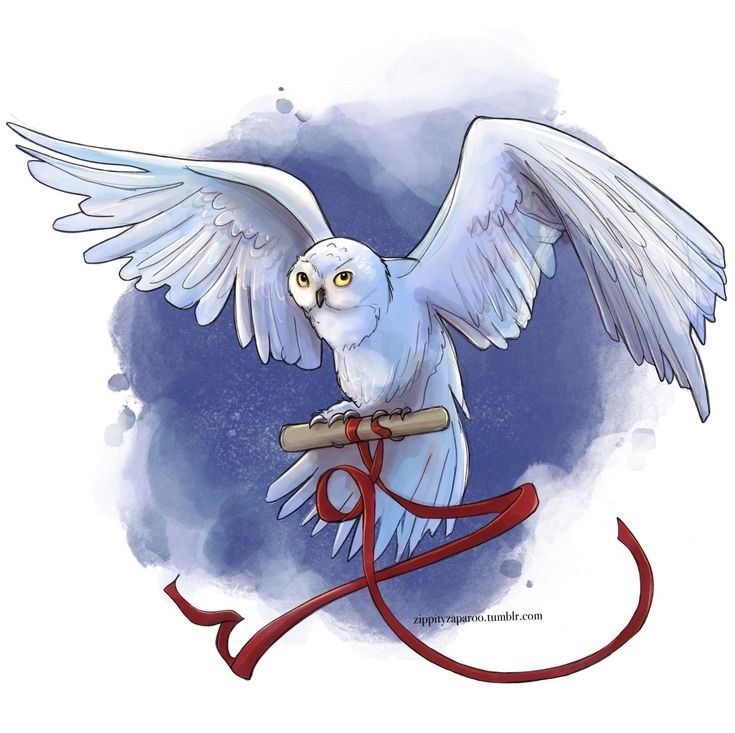 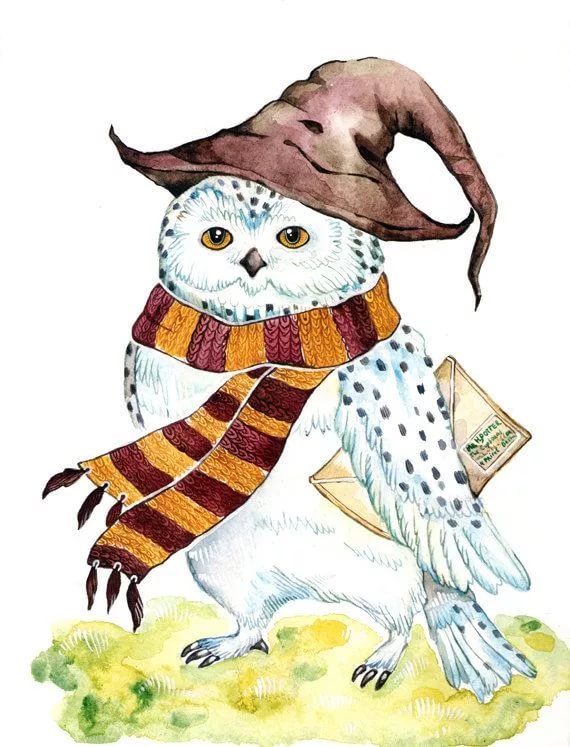 Дорогие друзья! Вы смогли отыскать, моего друга Буклю, за что я вам очень благодарен. Возвращайтесь с победой в свой кабинет.Ваш Гарри Поттер.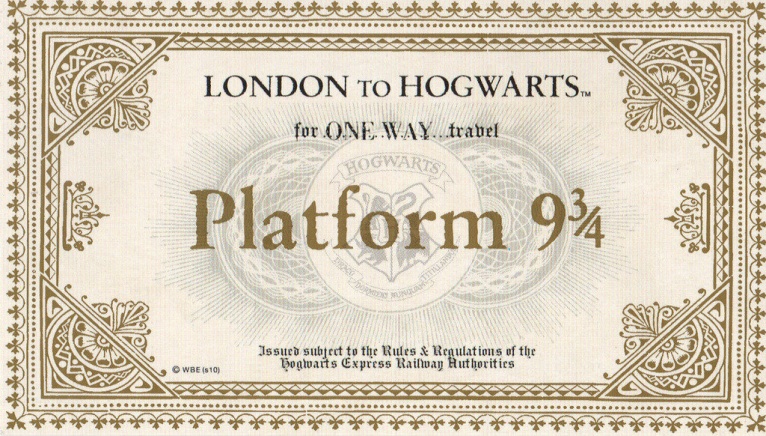 5-45-х=50123456789ахвмитеарб12345678910